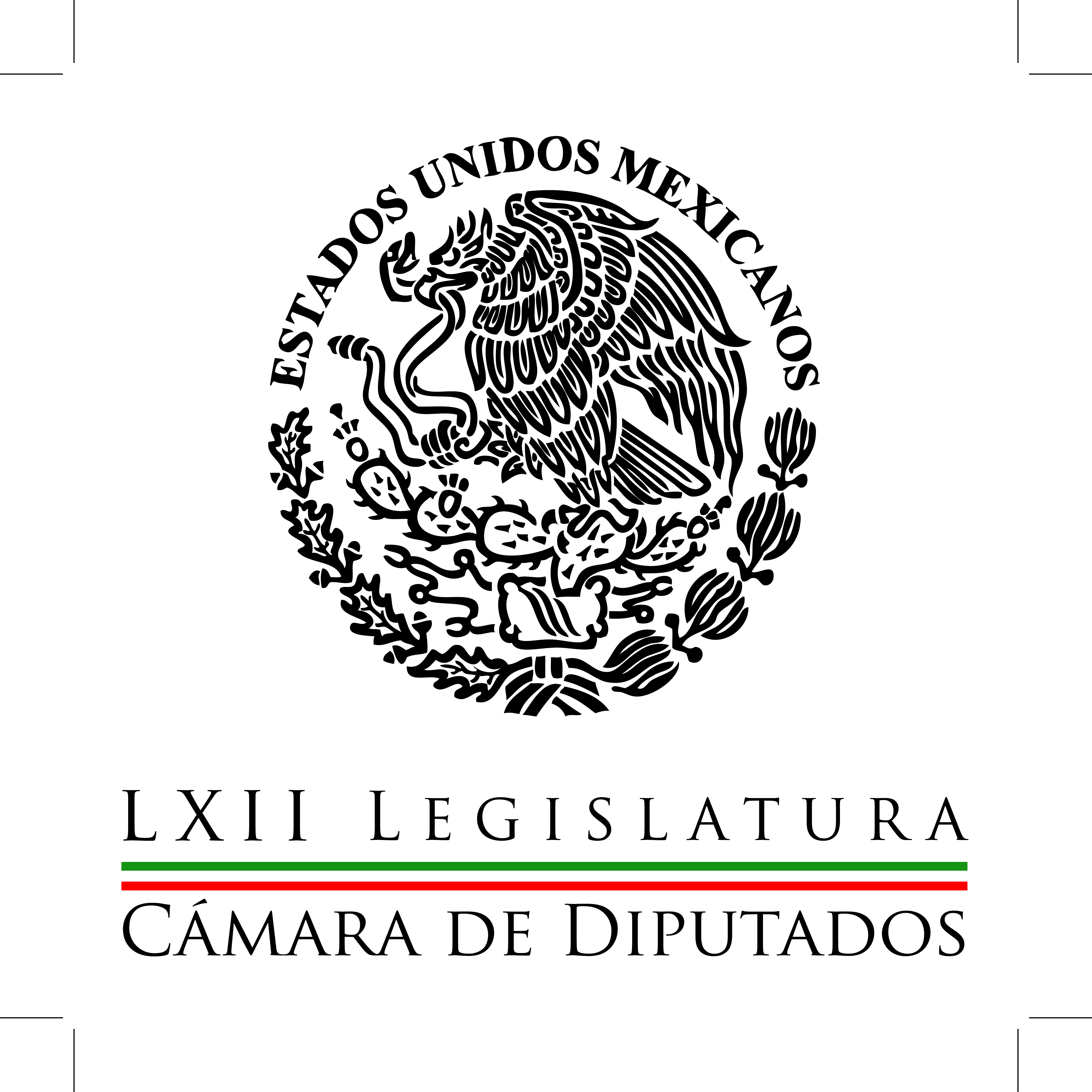 Carpeta InformativaPrimer CorteResumen: Armando Ríos Piter. Salario mínimo en México Dolores Padierna: El derecho de réplica Ricardo Rabelo: Participación de Celina Oseguera en fuga del ChapoIsabel Miranda de Wallace: Pide a políticos sacar las manos del caso Ayotzinapa Carlos Alberto Martínez: Crecimiento económico 2016 será moderado Joaquín López-Dóriga. Elección de rector de la UNAM22 de septiembre de 2015TEMA(S): Información GeneralFECHA: 22/09/2015HORA: 06:39 AMNOTICIERO: En los Tiempos de la RadioEMISIÓN: Primer CorteESTACION: 103.3 FMGRUPO: FórmulaArmando Ríos Piter. Salario mínimo en México Armando Ríos Piter, colaborador: Como tú sabes, el salario mínimo en México es de alrededor de los 70 pesos al día o, lo que es lo mismo, unos dos mil cien pesos al mes. Hay que subrayar que este ingreso mensual no alcanza para superar la línea de pobreza urbana, que se ubica en los dos mil 542 pesos, y debajo del cual viven o más bien sobreviven casi 56 millones de personas en el país. Con ese dinero apenas le alcanza para comprar un kilo de tortillas, una lata de atún, un kilo de frijoles y un kilo de cebolla; esto obviamente sin considerar lo que tiene que gastar en transporte, en luz, en agua, en gas. Una pregunta que me interesa comentar con tu auditorio es: ¿qué clase de independencia podemos celebrar si la mitad de nuestra gente en el país vive en esta situación precaria? En los últimos 35 años el salario mínimo en México ha perdido un 75 por ciento de su poder de compra. De acuerdo a la Comisión Económica para América Latina y el Caribe, la Cepal, México ha sido el único país de toda esa región que ha mantenido los salarios mínimos estáticos, sin hacer nada para impulsarlos. Cuando el salario mínimo se queda estancado, pero la productividad sigue creciendo, entonces se incrementa la desigualdad, hay que dejarlo claro. Frente a esa situación estamos convencidos de que para mejorar el nivel de vida de millones de mexicanos, y precisamente para que a más personas les sea atractivo incorporarse a la economía formal, pues es indispensable subir los salarios en el país. Es indispensable lograr un acuerdo nacional para la recuperación salarial que pueda ser sostenida en el tiempo y sin incrementos disparados de un solo golpe. Por lo anterior, en los próximos días con mi grupo parlamentario vamos a buscar inicia la ruta de recuperación salarial con un primer paso, que el salario mínimo deje de ser usado como medida para definir otras tarifas y con ello abriremos el camino a una discusión mayor, especialmente el objetivo de incrementar el salario hasta llegar a 171 pesos en los próximos seis años y es lo que estaremos haciendo en las próximas semanas. Duración; 02´10” bmj/mTEMA(S): ComentarioFECHA: 22/09/2015HORA: 05:48NOTICIERO: En los Tiempos de la RadioEMISIÓN: Primer CorteESTACION: 103.3 FMGRUPO: Fórmula0Dolores Padierna: El derecho de réplica Dolores Padierna, colaboradora: El derecho de réplica es un derecho humano y es parte de las libertades informativas que en México desgraciadamente se encuentra a la deriva. El Senado votará la Ley Reglamentaria del Derecho de Réplica, que trastoca directamente la libertad de expresión y el derecho a la información. No corrige ni sanciona adecuadamente la información agraviante y falsa que pudiera publicarse contra alguna persona. Por ejemplo, se exceptúa del cumplimiento al derecho de réplica al Gobierno y a las agencias de noticias, lo cual resulta inaceptable, esta excepción no es procedente, vulnera el derecho de los mexicanos a saber y vulnera la dignidad de la persona aludida por información falsa o agraviante. No existe justificación alguna para quebrantar los derechos humanos, no es aceptable que los servidores públicos no estén obligados al derecho de réplica. Lo mismo puede decirse de las agencias de noticias. La Ley del Derecho de Réplica priva a las personas aludidas por información errónea o agraviante vertida por el gobierno o por las agencias de noticias de su derecho a ejercer la réplica. Al mismo tiempo, se priva a la sociedad de su derecho a saber. Son muchos los artículos que en los hechos están anulando el derecho de réplica. Nosotros seguiremos defendiendo este derecho y el derecho a saber de los mexicanos, a la dignidad de las personas que hayan sido aludidas con información tendenciosa, falta, agraviante por algún medio de información, por agencias de noticias o por algún servidor público. Seguiremos propugnando que las personas víctimas tengan acceso a la justicia, entre otras muchas medidas. Espero sus comentarios en @Dolores_PL, gracias. Duración 2’11’’, nbsg/m. TEMA(S): Información General FECHA: 22/09/15HORA: 07:24NOTICIERO: MVS NoticiasEMISIÓN: Primer CorteESTACION: 102.5 FMGRUPO: MVS0Ricardo Rabelo: Participación de Celina Oseguera en fuga del ChapoAlejandro Cacho, conductor: Me da mucho gusto saludar esta mañana a Ricardo Rabelo, periodista, escritor, autor de varios libros y que es uno de los hombres que más sabe sobre estos temas de seguridad y delincuencia en México y narcotráfico, por supuesto y le hemos pedido hoy que nos hable de esta mujer, de Celina Oseguera Parra, ya formalmente detenida por el caso de Joaquín Guzmán Loera, involucrada y formalmente preso, Valentín Cárdenas Lerma, el ex director de La Palma, no, del Altiplano, perdóneme. Hola Ricardo, cómo estás, buenos días.Ricardo Rabelo, periodista: Buenos días Alejandro, te saludo con gusto y al auditorio también.AC: Igualmente Ricardo. Bueno, ¿qué nos puedes decir, quién es Celina Oseguera?RR: Bueno, esta mujer, en realidad aparece en el escenario de la fuga del Chapo como una pieza clave que las autoridades pudieron ubicar en relación con una posible participación dentro y fuera de la cárcel, para que esta fuga se concretara, pues hace ya más de 60 días. En realidad es un personaje que venía sirviendo a los intereses de Joaquín Guzmán Loera desde mucho tiempo atrás y aparentemente, fue la persona que hizo varios enlaces, dentro y fuera de la prisión, meses atrás para poder concretar los contactos, las vinculaciones que pues derivaron en la…en todo un concierto de complicidades y que dicho sea de paso, todavía ni siquiera se conoce, desde mi punto de vista pues de qué tamaño es la madeja que se tejió alrededor de este acontecimiento tan trascedente que pues puso en evidencia la vulnerabilidad del sistema penitenciario de este país.AC: ¿Dices que servía desde hace meses a Joaquín Guzmán Loera y que ella tejió esa red de complicidades que permitió su fuga?RR: En parte sí, fue una pieza importante para ir logrando los contactos, las relaciones que fueron, sin duda, esenciales para que esto se concretara, porque bueno, la fuga del Chapo Guzmán no se planeó solamente dentro de la prisión, sino que fue toda una maquinación que incluyó a personajes, o pudo haber incluido a personajes de…tanto del orden, digamos civil, presuntamente militar, policías, custodios, es decir, es toda una planeación pues largamente maquinada.AC: ¿Qué tan importante fue Celina Oseguera como pieza de este engranaje para maquinar la fuga de Joaquín Guzmán?RR: Bueno, pues importantísima ¿no? es decir, una de las más importantes creo yo, sin considerar que para que esto se pudiera lograr, pues se necesitaba también del respaldo, el apoyo del director del penal; es decir, quien sin duda estaba debidamente informado de lo que ocurría en la prisión, pues era el director del penal, por ello está detenido también sujeto a proceso por esta fuga…AC: Valentín Cárdenas Lerma ¿no?RR: Exacto, sí, y, obviamente, digamos que estas piezas para poder entrar en juego y consumar un hecho tan importante como la trascedente, como esta fuga histórica, segunda fuga trascendente, pues se requiere de una complicidad dentro y fuera de una institución como el penal del Altiplano, que se presume está…fue construido con los estándares más altos de la seguridad a nivel carcelario.Obviamente ni ésta ni ninguna otra fuga y me remito a la del 2001 en Puente Grande se pudo haber llevado a cabo solamente con la planeación de un solo hombre, en este caso Joaquín “El Chapo” Guzmán requirió de un concierto de decenas, decenas de funcionarios y de contactos externos para poder concretar una fuga espectacular y sobretodo que sigue llamando la atención es la… ¿cómo es posible que nadie se haya… nadie haya advertido la… de la construcción del túnel y que curiosamente cuando se empieza a deslizar información relacionada con… por ejemplo, los ruidos que se escucharon durante los meses previos a la fuga no era de una manera tan rápida.Sigifredo Nájera Talamantes, “El Canicón”, que era vecino de “El Chapo” Guzmán, que acaba de fallecer.AC: Vecino de celda. Sí, vecino de celda, muy sospechosa su muerte ¿no?RR: Bastante sospechosa. “El Canicón” que era rival de “El Chapo” Guzmán, puesto que se le detuvo hace ya varios meses en Coahuila siendo líder de “Los Zetas”, en esa zona del norte de México, ocupaba la celda 19 y obviamente cuando se comenzó a conocer de su boca que escucharon ruidos, lo cual oficialmente se negó.El señor Rubido, que hay que recordar ya no está al frente de estas áreas de seguridad del Gobierno Federal, él negó que se hayan escuchado estos ruidos ´porque él dijo que todo se hizo mediante un sistema bastante sofisticado, justamente para evitar los ruidos.Sigifredo dijo lo contrario, “sí se escucharon los ruidos y eran muy constantes” y obviamente cuando esto ocurre (inaudible) muere de un infarto AC: Sí. Y primero se negó, como dices, que los audios hubieran tenido sonido o que se hubieran escuchado ruidos. Hoy sabemos que hay o había tres cámaras vigilando la celda de Joaquín Guzmán Loera, que las tres grababan video y audio y son materiales que hasta este momento no se conocen.RR: No, no se conocen. Digamos las imágenes del exterior del Altiplano…AC: Umju…RR: Por lo menos al kilómetro y medio a la redonda que debe estar muy bien vigilado, sobre todo debieron haber captado el momento donde el Chapo sale por la boca del túnel después de atravesarlo como se dijo, ¿no?AC: Sí. ¿Sabes algo de este video del que ha hablado el senador Alejandro Encinas y que supuestamente evidencia la complicidad de los empleados del CISEN emplazados ahí en la cárcel, en el Altiplano para vigilar a Joaquín Guzmán?RR: Sí, mira hay… de hecho este es uno de los penales, uno de los primero penales que se construyeron en México en el sexenio de Carlos Salinas de Gortari, justamente para cuando ya el tema de la seguridad pública se había elevado al rango de seguridad nacional, de tal manera que era necesario, más que necesario contar con una prisiones fuera de los estándares que en ese momento se tenían.De ahí que bueno hay vigilancia en ese penal del CISEN; hay vigilancia de la Secretaría de Seguridad Pública, hay vigilancia del Ejército, entiendo que de la Marina, es decir hay toda una estructura de permanente observación, vía cámaras, vía audio, contactos con personal e incluso de la propia prisión  que, pues está permanentemente pasando información a todas las instancias, repostando que es lo que está ocurriendo.Bueno, ahí que sea doblemente relevante, que no obstante llamémosle  defensores que estaban activos día y noche, pues hayan pasado por alto lo que venía ocurriendo meses atrás….AC: Umju…RR: Es decir, sí realmente el Chapo se fue por el túnel como dice la versión oficial, bueno, pues ¿qué pasó con todos estos sensores? Es decir ¿Quién lo silencio? ¿Quién los dejo de escuchar o de ver? ¿Por qué? ¿A cambio de qué? Es decir hay muchos interrogantes que todavía no responde el Gobierno Federal y nos quedan a deber respuestas.Me parece también muy pobre la cacería de funcionarios que hasta el momento han sido detenidos relacionados con este caso.Es decir, es obvio, ¿no? que la fuga ocurre en momentos en que está por determinarse una extradición, que desde mi punto de vista hubiera sido de alto impacto la del Chapo Guzmán, puesto que en Estado Unidos lo hubieran declarado e incluso estuviera abierto a declaraciones en la clase política o cierta clase política mexicana que le ha brindado protección.Ahora lo que a mí me parece también que se dejó de lado ya por omisión o por contubernio directamente es que nunca se le puso una vigilancia estricta, mucho más estricta a un personaje que estaba considerado el más buscado del mundo, y que además, fue, creo yo, el error más grave, se le mantuvo la libertad financiera como a ningún otro personaje del narcotráfico en el mundo. La fuga de El Chapo Guzmán, lo único que vino a consumar es la exclusión física, porque libertad financiera la tuvo siempre, y esto obviamente pues permitió que pudiera maquinar muy cómodamente desde la celda 20, pues toda esta operación que hoy nos tiene sorprendidos todavía a 66 días de que ocurrió.AC: Celina, o sea ya la tenía, supongo, eh… ya un trabajo muy cerrado, coordinado, estrecho, con Valentín Cárdenas Lermen, el director de la cárcel o el ex director de la cárcel, y esa relación tan estrecha entre ellos dos, fue parte importante también de lo que logró la captura… la fuga del Chapo.RR: Sí, sin duda. Esta pieza es importante para conocer, es decir, obviamente de aquí se puede derivar, también, otras atenciones, otros personajes que dentro y fuera de la cárcel  participaron; es decir, ocurrió lo mismo, algo similar a lo de Puente Grande, es decir, al director de Puente Grande en 2001 le dan la orden de cambiarlo de celda al Chapo, y extrañamente no lo hace hasta horas o muchas horas después de que se le ordena, cuando el Chapo ya no está, lo cual, bueno, resulta sospechoso. Y acá, bueno pues obviamente para poder lograr una acción ya de fuga o de cualquier otra índole dentro de la prisión que pueda ser de alta magnitud dentro de la delincuencia organizada, pues se necesita el concierto de muchos cómplices, la participación de mucha gente, entre ellos pues el director. No es posible que las cosas puedan ocurrir sin que el director se entere en este caso.AC: Sí, sin duda.RR: Entonces, la situación evidentemente del primer responsable, de lo que pasa dentro… de lo que pasaba dentro del penal del Altiplano, pues era el director. A partir de allí conocemos bien todas las demás piezas, y pienso que… pero aun así nos sigue faltando todavía; es decir, no… es decir, estamos hablando de un principio lo del  tema del túnel, es decir, todavía esa parte falta conocer, ¿no? Quiénes participaron, cómo, por qué. Yo creo que es una investigación que todavía va a llevar muchos meses, pero va a depender de la voluntad política del Gobierno Federal, para que esto ocurra, es decir, que haya esa intención de investigar y de realmente conocer qué pasó aquél día que se fugó El Chapo, y que bueno, pues, por lo menos la gente que sepa, pues se mantengan en vida, y no mueran extrañamente como el “Canicón”, de acuerdo.AC: Pues, Ricardo, muchas preguntas, muchos hecho sospechosos aún que no tienen respuesta hasta este momento, estaremos pendientes. Muchas gracias, Ricardo, como siempre.RR: Buenos días, Alejandro.AC: Igualmente para ti, buenos días Ricardo Ravelo. Duración 14´17´´, ys, nbsg, bmj, rrg/m.TEMA(S): Información General FECHA: 22/09/15HORA: 00:00NOTICIERO: MVS NoticiasEMISIÓN: Primer CorteESTACION: OnlineGRUPO: MVS0Exigen cumplimiento de las recomendaciones del GIEI en caso AyotzinapaEn carta abierta al gobierno mexicano, académicos universitarios de instituciones públicas y privadas demandaron un respaldo incondicional al Grupo Interdisciplinar de Expertos(as) Independientes de la Comisión Interamericana de Derechos Humanos (GIEI) y el cumplimiento de las recomendaciones del Informe Ayotzinapa: Investigaciones y primeras conclusiones de las desapariciones y homicidios de los normalistas de Ayotzinapa (Informe)."El Estado mexicano debe refrendar su compromiso con las víctimas y el respaldo al GIEI, con la inmediata destitución de servidores públicos que continuarán obstaculizando la acción de la justicia", apuntan.  En el informe del GIEI se advirtió a las víctimas de los hechos y sociedad en general, "las diversas inconsistencias y engaños" contenidos en la investigación penal contra las personas responsables de los hechos ocurridos en Iguala, Guerrero los días 26 y 27 de septiembre de 2014. "Reprobamos la actitud de las autoridades de procuración de justicia federal y del estado de Guerrero por la creación una historia revictimizante, y su insistencia de reconocerla como la verdad histórica. El Estado mexicano debe cumplir con las recomendaciones del informe, e investigar a los servidores públicos que obstruyeron la justicia, resaltaron los 87 académicos.  Los académicos mexicanos no sólo demandan el cumplimiento de las recomendaciones del GIEI contenidas en el Informe; también piden que "se individualice la responsabilidad penal individual de quienes actuaron con dolo, mala fe o negligencia, para obstruir la persecución penal de las ejecuciones arbitrarias, tortura y desaparición" ocurridas el 26 y 27 de septiembre de 2014.  Llamaron a la ampliación --por tiempo indefinido--, del Acuerdo de Cooperación del Estado mexicano con la Comisión Interamericana de Derechos Humanos, y fortalecimiento de su mandato, y de recursos humanos y materiales indispensables para su labor.  Asimismo pidieron el acceso a toda la documentación, personas e instituciones públicas como privadas, vinculadas con los hechos ocurridos en Iguala, Guerrero los días 26 y 27 de septiembre de 2014, incluida las entrevistas de manera libre y personal con elementos del ejército mexicano, policías federales, agentes ministeriales federales y estatales, así como de acceso a instalaciones militares. Los académicos sugirieron la participación de GIEI en todas las actuaciones ministeriales que se realicen, y su conformidad con la elección de peritos(as) independientes, así como, su presencia en la ejecución de las periciales correspondientes.  Asimismo piden "no criminalizar" las manifestaciones públicas que se derivan de la ineficiencia e ineficacia de las instituciones del Estado mexicano para garantizar un acceso a la justicia.Los académicos aclaran que suscriben "todos y cada uno de los planteamientos realizados por los familiares de las víctimas de los 43 estudiantes normalistas desaparecidas, de las más de 250 organizaciones de la sociedad civil, del Consejo Ciudadano para la Implementación de los Derechos Humanos, del Sistema Universitario Jesuita, y del Grupo de Trabajo sobre Desapariciones Forzadas o Involuntarias, el Relator Especial sobre la tortura y otros tratos o penas crueles, inhumanos o degradantes, y del Relator Especial sobre ejecuciones extrajudiciales, sumarias o arbitrarias. Entre los 87 firmantes se encuentran el Mtro. Santiago Corcuera, Académico de Asignatura del Departamento de Derecho de la Universidad Iberoamericana, Ciudad de México; la Dra. Mónica González Contró, Investigadora del Instituto de Investigaciones Jurídicas de la Universidad Nacional Autónoma de México; el Dr. Luis González Placencia, Secretario Académico de la Universidad Autónoma de Tlaxcala; y el Mtro. Miguel Sarre, Académico Investigador del Instituto Tecnológico Autónoma de México, entre otros.  El mandato del GIEI se amplió por un par de meses, sin embargo, la magnitud del trabajo que realizan, debe considerar un plazo indefinido, hasta el esclarecimiento de los hechos.Asimismo, el Estado mexicano, a través de todas su autoridades, deben respaldar públicamente al GIEI, quienes gozan de una alta calidad moral, amplio conocimiento materia de derechos humanos y experiencias en hechos de igual o mayor magnitud de violaciones de derechos humanos ocurridas en países como Colombia, Perú, Paraguay, Ecuador y Guatemala, concluyeron. ys/m.TEMA(S): EntrevistaFECHA: 22/09/2015HORA: 06:43NOTICIERO: Fórmula Detrás de la NoticiaEMISIÓN: Primer CorteESTACION: 104.1 FMGRUPO: Fórmula0Isabel Miranda de Wallace: Pide a políticos sacar las manos del caso Ayotzinapa En entrevía vía telefónica, Isabel Miranda, presidenta de Alto al Alto al Secuestro, pidió a los políticos que saquen las manos del tema Ayotzinapa, pues se debe resolver en el ámbito judicial. Resaltó que los expertos de CIDH ya cumplieron un ciclo por lo que, en el momento que determinan que hay un problema de drogas y de crimen, el tema le corresponde a la Oficina de Drogas y Crimen de la ONU. Por otro lado, expresó que no concuerda con la forma en que los expertos presentaron su informe por considerar que no integraron de manera paulatina la averiguación previa, es decir, se trató de un reporte sesgado porque nunca pidieron a los padres que acudieran a la PGR a presentar una denuncia. Afirmó que conoce el reporte de los expertos y que la única discrepancia es la afirmación de la quema de los cuerpos. En este sentido, si los padres de familia tienen esa duda, que se realicen todos los trabajos necesarios con expertos internacionales; lo que no se vale –dijo– es que los expertos vengan a confundir más a los padres de familia y les digan cosas improcedentes, como la intención de crear una Fiscalía desde la CIDH, cuando ésta no tiene facultades. Acusó a los expertos de no contar con antecedentes en investigaciones de tipo penal; indicó que hablar de Emilio Álvarez Icaza como posible fiscal, resulta peor pues Emilio ni siquiera es abogado. Consideró que hay que centrar el tema porque no se puede estar jugando políticamente con él. Afirmó que se trata de una herida que costará mucho cerrar, pero que no es imposible. Duración 6’13’’, nbsg/m. TEMA(S): Información General FECHA: 22/09/15HORA: 00:00NOTICIERO: MVS NoticiasEMISIÓN: Primer CorteESTACION: OnlineGRUPO: MVS0Repatrían a mexicanos muertos durante ataque en EgiptoLos cadáveres de los ocho mexicanos fallecidos en un ataque de las fuerzas de seguridad egipcias en el desierto occidental de Egipto, el pasado día 13, fueron repatriados hoy a México, informó a Efe un responsable del aeropuerto internacional de El Cairo.Ahmed Hamza, asistente del director general del departamento de carga del aeródromo, explicó que los cuerpos fueron trasladados al aeropuerto ayer y que hoy a las 04.00 hora local (02.00 GMT) fueron embarcados en un avión.El vuelo, que hará escala en Amsterdam antes de dirigirse a México, salió después de que finalizaran las autopsias de los cadáveres y los trámites para su repatriación.La canciller mexicana, Claudia Ruiz Massieu, reveló ayer que se esperaba el próximo miércoles la llegada a México de los restos de los ocho turistas.En el ataque, perpetrado por error por las fuerzas de seguridad egipcias, que confundieron a los turistas con terroristas, perecieron también cuatro egipcios y otros seis mexicanos resultaron heridos.Los heridos de nacionalidad mexicana abandonaron Egipto el pasado jueves en el avión presidencial y en compañía de la canciller.Ruiz Massieu pidió durante su visita a Egipto una investigación "transparente, exhaustiva y rápida" del incidente, conforme al derecho egipcio pero también al internacional.Ayer, la canciller anunció que México enviará un equipo de abogados de la Secretaría de Relaciones Exteriores a Egipto para seguir las investigaciones del ataque.Sobre la posibilidad de una investigación internacional en este caso, indicó en declaraciones a la cadena Televisa que esta opción no se descarta pero que "por el momento" van a agotar la vía interna.Además del esclarecimiento de los hechos y llevar ante la justicia a los responsables, México ha pedido una reparación integral del daño a las víctimas. ys/m.TEMA(S): ComentarioFECHA: 22/09/2015HORA: 05:48NOTICIERO: En los Tiempos de la RadioEMISIÓN: Primer CorteESTACION: 103.3 FMGRUPO: Fórmula0Carlos Alberto Martínez: Crecimiento económico 2016 será moderado Carlos Alberto Martínez, colaborador: Para el próximo año el ritmo de crecimiento de la economía mexicana será modesto, impactado en mayor medida por la incertidumbre global, la cual se extenderá hasta el próximo anuncio de la Reserva Federal de los Estados Unidos sobre sus tasas de interés. Algunos analistas proyectan un crecimiento para México que oscila entre el 2.6 por ciento y el 3.2 por ciento. La Organización de Cooperación para el Desarrollo Económico prevé que la economía mundial crecerá 3 por ciento este año y un 3.6 por ciento el año próximo. Es que hay desalentadoras perspectivas económicas para la eurozona, Japón y varios países emergentes, en especial, China y Brasil. La recomendación de organismos internacionales es que ante el incierto entorno económico, los países en desarrollo como México deben desplegar sus recursos de manera juiciosa para apoyar programas sociales con un foco muy preciso y emprender reformas estructurales que inviertan en las personas. Tras esta débil recuperación mundial, se encuentran tendencias cada vez más divergentes con importantes implicaciones para el crecimiento global. A final de cuentas las perspectivas de crecimiento para el 2016 no tendrán sobresaltos pese a la crisis de la deuda en Grecia y a la volatilidad en los mercados financieros provocados por China. En este contexto, la economía global se perfila hacia un choque de una economía a la baja en el año 2016 que tendrá lento crecimiento con condiciones de reducción de empleos, afectación de comercio mundial, reducción de inversiones y aumento de pobreza. Incluso se prevé que el futuro para los países dependientes de las ventas de materias primas no es alentador. Las proyecciones internacionales indican que la tendencia descendiente en los precios de las materias primas como el cobre, el acero, el oro, la plata y el petróleo podría continuar en los próximos años. Duración 2’13’’, nbsg/m. TEMA(S): Información GeneralFECHA: 22/09/2015HORA: 06:27AMNOTICIERO: En los Tiempos de la RadioEMISIÓN: Primer CorteESTACION: 103.3 FMGRUPO: FórmulaJoaquín López-Dóriga. Elección de rector de la UNAMJoaquín López-Dóriga, colaborador: Los que vienen son días de cambios en posiciones claves del Estado. De ellos destaco el caso del rector de la Universidad Nacional Autónoma de México, también señalaría al director del INEGI y dos ministros de la Corte, pero me quiero referir a la sucesión en la Torre de la Rectoría de nuestra UNAM, que se tiene que dar y se va a dar, como se está dando, en el campo estricto de la autonomía universitaria. La decisión del Presidente Enrique Peña Nieto ha sido en la UNAM no meterse, ni permitir que nadie de Gobierno meta las manos en ese proceso; es un asunto exclusivo y autónomo de la comunidad universitaria y toca al rector José Narro y a la Junta de Gobierno de la UNAM decidir, y hacerlo bien, como lo ha resuelto en las últimas cuatro sucesiones, dos de Juan Ramón de la Fuente y otras dos del doctor José Narro.Así pues, ésa es la orden, fuera manos, es un asunto de la autonomía universitaria. Duración; 1´11” bmj/mTEMA(S): ComentarioFECHA: 22/09/2015HORA: 06:21NOTICIERO: Primero NoticiasEMISIÓN: Primer CorteESTACION: Canal 2GRUPO: Televisa0Eduardo Arvizu: OCDE aseguró no ha habido mejoría en aprovechamiento escolar Carlos Loret de Mola, conductor: Señor Arvizu, ¿cómo le va? muy buenos días, un dato. Eduardo Arvizu, colaborador: Hola Carlos, buenos días, te saludo con el gusto de siempre. La OCDE también tiene una vertiente educativa, de tiempo en tiempo aplica la prueba del Programa Internacional para la Evaluación de Estudiantes (PISA), hay una conclusión que llama la atención, la premisa es que el solo hecho de tener computadoras en las escuelas no está determinando aún el mejoramiento automático de las condiciones de alumnos que pertenece a la de estratos socioeconómicos desfavorecidos. La OCDE asegura que durante los últimos 10 años en promedio no ha habido ninguna mejoría notoria en el aprovechamiento de algunos alumnos en lectura, matemáticas o ciencias, pese a que las autoridades han hecho inversiones para dotarlos de elementos tecnológicos que en los auxilian en su educación. Sin duda que las computadoras ayudan mucho, pero la conclusión que está dando la OCDE es que las salas de medios y las tablets deben ser complementarias con otras medidas sociales y económicas que procuran un entorno para que el alumno de verdad mejore. El mensaje de la OCDE es: las computadoras por sí solas no son suficientes. El dato, Carlos. Duración 1’17’’, nbsg/m. Carpeta InformativaSegundo CorteResumen: Jesús Zambrano. Trabajos de integración de comisionesDiputados se unen al Día Mundial Sin AutomóvilPor el Día Sin Auto diputados del PVEM llegarán a la Cámara en MetroPRD va por creación del Instituto Nacional de Salarios MínimosIniciará Glosa en el Senado con la comparecencia de Osorio ChongAsistirá Peña Nieto a Asamblea General de la ONU en Nueva YorkEnfrentamiento con normalistas deja 7 lesionados, 5 policías y 2 normalistas22 de Septiembre de 2015TEMA(S): Trabajo LegislativoFECHA: 22/09/2015HORA: 08:59 AMNOTICIERO: Noticias MVS EMISIÓN: Segundo CorteESTACION: 102.5 FMGRUPO: MVS ComunicacionesJesús Zambrano. Trabajos de integración de comisionesAlejandro Cacho (AC), conductor: Gracias también al presidente de la Mesa Directiva de la Cámara de Diputados, el diputado Jesús Zambrano, a quien saludo, Jesús, buenos días. Jesús Zambrano (JZ), diputado del PRD: Muy buenos días Alejandro, con el gusto de saludarte y a tus órdenes.AC: Oye, gracias por tomar la llamada, sabemos que tienes una reunión, pero te queremos preguntar, ¿cómo van los trabajos de integración de las comisiones que parece que están atorados, Jesús? JZ: Mira, ya se acordó el día de ayer en la Junta de Coordinación Política, que es el órgano de gobierno de la Cámara para los asuntos que no competen propiamente a lo que me toca a mí, conducir los trabajos de la Plenaria y todo lo demás, que ya a más tardar el próximo martes 29, quedarán integradas las comisiones para que de inmediato se aboquen a atender el rezago legislativo que tenemos, que traemos desde la pasada Legislatura, minutas que están pendientes, todo mundo está consciente…AC: Umju…JZ: De que debe haber una mayor productividad y lo que la ley misma de la Cámara, el reglamento señala que las comisiones de la Cámara, las ordinarias y todas las que se acuerden (inaudible), deberán quedar constituidas a más tardar en el mes de septiembre. Entonces ya el próximo martes estaríamos prácticamente como se dice coloquialmente "al cuarto para las 12" y lo que está simplemente patinándose es que ya todo quede debidamente acordado previamente para que el martes en la plenaria de la Cámara, se anuncie la integración de las comisiones como quedan y que la propia plenaria de la Cámara acuerde y que de inmediato se instalen. Yo tengo el compromiso de que, les he pedido aquí a los funcionarios de la Cámara, a todo mundo, que tengan listos los expedientes que a cada comisión de la Cámara le corresponden para que en cuanto sesionen, digan, aquí están el conjunto de temas que tienen sobre la mesa, de inmediato, de manera particular, debe atenderse lo que corresponde al Paquete Económico del 2016, que tendría ya prácticamente 15 días para abordarse, para atenderse porque el 15 de octubre es la fecha límite para aprobar Ley de Ingresos y luego todavía tendríamos un mes más para atender todo lo que corresponde al Presupuesto de Egresos del 2016. AC: Umju…JZ: Es decir, hay pues asuntos de una gran importancia que se tienen que abordar, además del Paquete Económico que seguramente es más importante por el impacto que tiene en la vida del país, en su conjunto, tememos todo lo que tiene que ver con la Reforma Política del Distrito Federal, el Fondo de Capitalidad para la Ciudad de México, todo lo que tienen que ver con un tema que preocupa mucho y que está hoy en el centro de la atención Alejandro, que es todo lo que tiene que ver con la Desaparición Forzada…AC: Umju….JZ: Hay una ley que tienen que sacar al respecto y, entonces, pues hay un conjunto de temas, por aterrizar, lo del Sistema Nacional Anticorrupción de Transparencia de Rendición de Cuenta, que son cosas que lastiman de manera entendible y justificable a la sociedad y que deben abocarse estas condiciones en cuanto queden constituidas para que en este periodo legislativo saquemos todo eso adelante….AC: ¿No está retrasado el trabajo, Jesús, va a ver tiempo de sacar todo en tiempo?JZ: Pues tiene que haber tiempo, y hacer necesario que nos reunamos más de una vez, de dos veces por semana como es la regularidad, hay que hacerlo, incluso ya ha habido compañeros y compañeras diputados que han planteado que podamos reunirnos martes, miércoles y jueves en plenaria.Pero, el trabajo principal que hace efectivamente las comisiones, yo creo que por supuesto lo aconsejable es que las comisiones para próximas legislaturas no tengan tal actitud en el tiempo, la ley dicta que a más tardar el día último de septiembre, bueno, esperemos que se obligue a todo mundo a que sea antes, hay que ponernos a más tardar el 15 o 16 de septiembre que queden ya instaladas las comisiones, y así todo mundo nos obligaríamos a esto, ¿no?Pero yo tengo la confianza, Alejandro, de que ya instaladas las comisiones, y desde luego, hablaremos con este mismo tenor con todos los coordinadores de todos los grupos parlamentarios, de que una vez ya instaladas las comisiones, de inmediato se aboquen a abordar los temas que tienen en cartera cada uno de ellos. AC: ¿Por qué ha tardado tanto la intervención de las comisiones?JZ: Pues mira, te digo, hay un asunto de ley que obliga simplemente que hasta el día último, y luego recuerda, son los días que prácticamente están terminando de organizarse internamente los grupos parlamentarios; que se recibe el Informe, se empieza discutir la Glosa del Informe; se recibe el Paquete Económico; se empiezan a analizar por los grupos parlamentarios; se atraviesan los días patrios, en fin. Hay un conjunto de elementos, que vamos, está bien en todo caso como explicación, pero la justificación más bien la da la (inaudible) que está en la propia Ley Orgánica. Y yo creo que debiera, en todo caso atenderte, que no debieran tardar más de un par de semanas, de 15 días recién instalándose la Legislatura para que se integren las comisiones.AC: Por ahí hay versiones en columnas que dicen que parte del retraso se debe además a los jaloneos, para ver quién preside tal comisión, y obviamente lo que eso significa…JZ: No, no está por ahí, te lo puedo asegurar. Yo he platicado, por lo menos, con los coordinadores de los principales grupos parlamentarios, por ejemplo, de entrada un consenso en el sentido de que las comisiones que presidieron en las últimas legislaturas, grupos parlamentarios distintos, pues que en principio las puedan seguir también conduciendo con el establecimiento de todas las proporcionalidades, por ejemplo el PRD, se va a ver reducido de 100 a 60 diputados, pues tendrá que reducirte también el número de comisiones que va a presidir.Pero en realidad, lo que ha habido son, más bien, pláticas entre los grupos parlamentarios para ir definiendo parámetros que haya entrado en detalles, y que haya jaloneos para ver quién se queda presidiendo tal o cuál comisión; pero te lo puedo asegurar que no es por ahí.AC: De acuerdo, bueno pues ojalá pronto quede esto para que arranquen los trabajos que están pendientes, y que no haya retrasos, Jesús, gracias como siempre.JZ: Al contrario, gracias a ti Alejandro, y muy buenos días.AC: Hasta luego, buenos días. El diputado Jesús Zambrano, presidente de la Mesa Directiva en San Lázaro. Duración: 08´06” bmj/m rrg/mTEMA(S): Trabajo LegislativoFECHA: 22/09/2015HORA: 13: 14 PMNOTICIERO: Excélsior onlineEMISIÓN: Segundo CorteESTACION: OnlineGRUPO: ExcélsiorDiputados se unen al Día Mundial Sin AutomóvilCon motivo del Día Mundial Sin Automóvil, diputados arribaron al Palacio Legislativo de San Lázaro por diferentes medios, a fin de hacer conciencia entre la población sobre la conveniencia de utilizar medios alternativos de transporte.El líder parlamentario del PRI, Cesar Camacho Quiroz, vestido de traje y con casco protector color blanco, arribó poco antes de las 10 de la mañana a bordo de una bicicleta color rojo, circunstancia que no le fue difícil pues desde hace tres décadas practica el ciclismo.Por su parte, los diputados de Acción Nacional, encabezados por su dirigente nacional, Ricardo Anaya Cortés, hicieron lo propio.El líder de la fracción panista, Marko Cortés Mendoza, dijo que con esta actitud pretenden enviar un mensaje a la población en general para inhibir la utilización de vehículos automotores e incentivar, en cambio, el uso de la bicicleta “porque es muy saludable  y además puede ser muy ágil y seguro cuando se hace por los lugares correspondientes”Cortés Mendoza comentó que el trayecto lo iniciaron de manera conjunta 38 legisladores de esa bancada  desde el Palacio de Bellas Artes, ubicado en el Centro histórico de la capital de la República y hasta las instalaciones del órgano legislativo.Por su parte, el coordinador del grupo parlamentario del Verde Ecologista, Jesús Sesma  Suárez y otros legisladores se unieron también a la celebración de esta fecha por lo que se trasladaron hasta la Cámara de Diputados utilizando el Sistema de Transporte Colectivo Metro.Sesma Suárez dijo que este día se tiene la oportunidad para reflexionar y sensibilizarse respecto a las alternativas de movilidad urbana que existen en el paísEn el Partido Verde reconocemos que hay importantes avances en materia de movilidad a nivel nacional; no obstante, es necesario reforzar las políticas públicas que estén relacionadas con esta materia”, afirmó.El legislador recordó que el año anterior se tenían registrados 25 millones 543 mil 130 automóviles en circulación en el tráfico nacional, de acuerdo con cifras del INEGI, por lo que advirtió que  el crecimiento del parque vehicular es alarmante, ya que en tan solo 10 años aumentó casi el doble.Cabe destacar que el Día Mundial sin Auto se celebra cada 22 de septiembre y en esta ocasión la Cámara de Diputados aprobó el pasado jueves la propuesta de la diputada por Movimiento Ciudadano, Verónica Delgadillo, para celebrar esta fecha. bmj/mTEMA(S): Trabajo LegislativoFECHA: 22/09/2015HORA: 00:00NOTICIERO: SDP noticiasEMISIÓN: Segundo CorteESTACION: OnlineGRUPO: SDP noticiasPor el Día Sin Auto diputados del PVEM llegarán a la Cámara en MetroLos diputados del Partido Verde Ecologista de México (PVEM) anunciaron que 22 de sus legisladores arribarán esta mañana a la Cámara baja en el STC Metro.Ayer, el coordinador verde en San Lázaro, Jesús Sesma citó a medios a las 9:20 horas en una de las salidas del Metro Candelaria, de la Línea 4, desde donde los legisladores saldrán rumbo a la Cámara de Diputados.No obstante, Sesma no precisó desde qué estación los verdes llegarán a Candelaria y si harán algún transbordo entre líneas.En un comunicado, el diputado federal aseguró que la acción es en solidaridad con el Día Sin Automóvil, y para generar conciencia entre los ciudadanos sobre transportes alternativos y movilidad urbana.El coordinador del PVEM destacó en los últimos 10 años se ha disparado la adquisición de vehículos en el país, pues de 13 millones registrados en 2014, a julio del año pasado había más de 25 millones.Otras bancadas como las del PAN, que llegará en bicicleta, y la de MC, que también usará el metro por hoy, se sumarán a la iniciativa para el Día Sin Auto. La sesión ordinaria de la Cámara de Diputados de este martes está agendada para iniciar a las 11:00 horas. bmj/mTEMA(S): Trabajo Legislativo FECHA: 22/09/15HORA: 13:12NOTICIERO: Notimex / 20minutosEMISIÓN: Segundo Corte  ESTACION: Online GRUPO: Notimex PRD va por creación del Instituto Nacional de Salarios MínimosEl Partido de la Revolución Democrática (PRD) en la Cámara de Diputados impulsará la creación del Instituto Nacional de Salarios Mínimos, Productividad y Reparto de Utilidades, para mejorar las condiciones laborales y salarios en México.En materia laboral, el partido del Sol Azteca impulsará una reforma constitucional al artículo 123 de la Constitución para facultar la creación de dicho instituto, dio a conocer la diputada Cristina Gaytán, al resaltar que su partido seguirá luchando por un salario remunerador para los trabajadores."Ellos necesitan que este sea suficiente para que vivan con dignidad, lo cual implica el urgente incremento al salario mínimo y la desindexación del mismo, y que ya es una minuta pendiente de aprobación en la Cámara de Senadores" resaltó la diputada perredista.Aunado a ello se buscará, dijo, impulsar la revisión del Sistema Nacional de Seguridad Social y el déficit que presenta el sistema de pensiones, servicios médicos y otras prestaciones sociales y económicas de los trabajadores."El objetivo es lograr un sistema universal que genere bienestar y seguridad a la población de país, así como una herramienta del combate a la pobreza", apuntó.En este sentido "fomentaremos el diálogo con la Cámara de Senadores para que se logre impulsar las minutas con proyectos para expedir la Ley del Consejo Nacional para la Evaluación de la Política de Desarrollo Social y de la Ley General del Derecho a la Alimentación Adecuada, pendientes en el Senado.Gaytan detalló que para esos objetivos, la agenda del PRD en San Lázaro contempla también reformas a la Ley Seguro Social y la Ley de Educación para salvaguardar los derechos de los trabajadores e incluir a trabajadoras y trabajadores del hogar. /gh/mTEMA(S): Información General FECHA: 22/09/15HORA: 12:35NOTICIERO: Reforma EMISIÓN: Segundo Corte  ESTACION: onlineGRUPO: C.I.C.S.A.Piden apoyo para implementar oralidadLa secretaria técnica del Consejo de Coordinación para la Implementación del nuevo Sistema de Justicia Penal (Setec), María de los Ángeles Fromow, planteó a la Cámara de Diputados considerar un mayor apoyo para la oralidad en el Presupuesto de Egresos 2016."Somos conscientes de que estamos en un momento difícil económico para nuestro País, que hay reducciones transversales en todas las funciones gubernamentales, pero también consideramos que este es un momento de trabajo arduo para el nuevo sistema de justicia penal."Se va requerir apoyo para las entidades federativas, es un trabajo donde tendremos que terminar de implementar las bases fundamentales para la operación, (...) apelamos a que se pueda considerar que se dé un mayor apoyo a la implementación del sistema, si es posible", apuntó.El Proyecto de Presupuesto entregado a los diputados por la Secretaría de Hacienda prevé una disminución de más de 25 por ciento al subsidio para la implementación de la reforma constitucional penal aprobada en 2008.El monto pasaría de los mil 9 millones 642 mil pesos que se aprobaron para 2015, a 713 millones 145 mil pesos el próximo año, a pesar de que en junio de 2016 vence el plazo de ocho años para que el modelo de juicios orales entre en vigor en todo el País.Tras la inauguración de un taller para periodistas sobre el modelo de juicios orales, se le preguntó a Fromow por qué se plantea una reducción de recursos a un tema como el nuevo sistema de justicia."Nosotros pusimos sobre la mesa a la Secretaría de Hacienda las necesidades de los estados; la secretaría lógicamente tiene que valorar de manera global y transversal el Presupuesto, ellos tomaron la decisión y ahora serán los diputados quienes discutan esta estrategia."Es cierto, es una prioridad nacional, una prioridad que ha marcado el propio Presidente de la República, pero eso dependerá precisamente de buscar cómo podemos apoyarnos entre todos para lograr el fin", respondió la funcionaria de la Secretaría de Gobernación.Tras reiterar que no habrá prórroga al plazo de implementación del sistema acusatorio, Fromow indicó que el presupuesto se destinará fundamentalmente a infraestructura, equipamiento y capacitación de policías. /gh/mTEMA(S): Trabajo Legislativo FECHA: 22/09/15HORA: 10:25NOTICIERO: Excélsior EMISIÓN: Segundo Corte  ESTACION: Online GRUPO: Imagen No todo está tan ‘planchadito’ para mí en el PRD: BasaveEn el PRD no todo está “tan ‘planchadito’ para beneficiarme”, aseguró el diputado federal perredista Agustín Basave, aspirante a ocupar de manera interina la dirigencia nacional de su partido.En entrevista con Grupo Imagen Multimedia, Basave subrayó que en el congreso perredista celebrado el fin de semana pasado no se aprobó la reelección del presidente interino.‘Para aquellos que dicen que yo tengo todo ‘planchado’ y que todo está arreglado para beneficiarme: no se aprobó la reelección del próximo presidente interino; serán dos años; no se puede repetir ese presidente. Y se propuso eh, se propuso en el Congreso que se permitiera la relección y se negó; la mayoría de los congresistas votaron en contra. Tampoco está tan planchadito todo, eh”.Se refirió al hecho de que sí se aprobara en el cónclave perredista la apertura del candado que le habría impedido contender por la presidencia del PRD, y que imposibilitaba que cualquier persona pudiera ser dirigente si no tenía un mínimo de tiempo siendo militante.Como se recordará, el expriista Agustín Basave no era militante del PRD sino hasta el 26 de agosto pasado, cuando se afilió a ese partido.‘Yo sé y es obvio que mucha de la gente que votó (por la apertura del candado) está pensando en mí”, reconoció. Sin embargo, aclaró que “cualquiera se puede registrar… Si hay algún otro que le interese, se puede afiliar y puede contender; falta mucho”.Dijo no saber si Armando Ríos Piter, otro de los aspirantes a dirigir el PRD, estaría por retirarse de la contienda, pero confesó que “yo sigo adelante, esperando los tiempos que nos marque el partido”.Aseguró que él está en la capacidad para “tender puentes con la sociedad, con la gente que no está contenta con los partidos”.Agustín Basave subrayó además la urgencia que tiene su partido de nombrar a su siguiente dirigente nacional, que ocuparía un interinato de dos años.“Al PRD le urge definir quién será su presidente, más allá de que sea yo…Urge que haya Consejo Nacional y que se elija al sucesor de Carlos Navarrete.”Para él, mencionó, dos años serían suficientes para sentar las bases del “renacimiento del PRD; para terminar la obra completa, no”. /gh/mTEMA(S): Trabajo LegislativoFECHA: 22/09/2015HORA: 07:16NOTICIERO: Ciro Gómez Leyva Por la MañanaEMISIÓN: Segundo CorteESTACION: 104.1 FMGRUPO: FórmulaClouthier espera apoyo de Beltrones y Anaya en candidaturas independientesEl diputado independiente Manuel Clouthier presentará una iniciativa para fortalecer las candidaturas independientes, uno de los compromisos que adquirió durante su campaña por el V Distrito de Sinaloa."Los partidos no están entendiendo de que su futuro no depende de bloquear la participación ciudadana, sino depende de que se vinculen con los ciudadanos", señaló el diputado federal independiente, al tiempo que explicó que, "el tamaño de los requisitos que se están poniendo en los estados tiene que ver, entre otras cosas, con el tamaño del cacique que gobierna".Esta iniciativa, explicó Clouthier en entrevista telefónica con Ciro Gómez Leyva, obedece al derecho humano de participación política, el cual es "un derecho humano de configuración legal", el cual ampara a los ciudadanos que no quieren votar y ser votados por un partido político.Manuel Clouthier señaló que en Puebla cuenta con el apoyo del PRI, esperando que en el ámbito federal se replique este esfuerzo, esperando contar con el apoyo de gente como Manlio Fabio Beltrones y Ricardo Anaya del PRI y PAN, respectivamente; asimismo, no ve razón alguna por la que Andrés Manuel López Obrador no vaya a apoyar.Entre los requisitos que se busca eliminar tiene se encuentra con anexar la copia de la credencial de elector a las firmas para que la candidatura independiente pudiera ser ratificada por la autoridad electoral; equidad en el tiempo de radio y televisión.Hoy por hoy, agregó el legislador federal, los legisladores estatales tienen límites, entre otros, el principio de la no discriminación –ni por la vía de género ni por la de filiación política-. "Las leyes mexicanas están discriminando a la gente que milita o que no milita en un partido político".Otros principios tienen que ver con la certeza jurídica, el cual evita la arbitrariedad; los principios de equidad y de oportunidad efectiva, este último "no se está ejerciendo porque están poniendo umbrales de requisitos que no son salvables".Por último se encuentra el principio de progresividad, el cual busca que "el derecho humano de participación política vaya siempre a más, no a menos". Duración 6’58’’, nbsg/m. TEMA(S): Información GeneralFECHA: 22/09/2015HORA: 07:12NOTICIERO: Ciro Gómez Leyva Por la MañanaEMISIÓN: Segundo CorteESTACION: 104.1 FMGRUPO: FórmulaCarta 'Por una cancha pareja para candidaturas independientes' Ciro Gómez Leyva, conductor: Hoy en distintos periódicos se publica una desplegado, lo firman 102 personas, están Enrique Krauze, Héctor Aguilar Camín, Jorge Castañeda, Fernando Gómez Mont, Bernardo Krauze, Claudio Lomnitz…Manuel Feregrino (MF): Javier Quijano, Rafael Pérez Gay, Macario Schettino... CGL: Guillermo Sheridad, Denise Dresser, Juan Ignacio Zavala…MF: Juan Ramón de la Fuente, Lía Limón, Julio Madrazo, Angeles Mastreta, Verónica Mastreta, Julio Frenk, Gael García Bernal, Fernando Gómez Mont, Teodoro González de León, Claudio X. González Guajardo, René Drucker, Jorge Castañeda…CGL: Ignacio Morales Lechuga, Lorenzo Meyer. El desplegado se llama “Por una cancha pareja para candidaturas independientes” y en él refieren que en 2015 por primera vez hubo candidaturas independientes, un avance significativo para nuestra democracia. Señalan que las respuestas no se han hecho esperar: de un lado se anuncia una estimulante diversidad de candidaturas independientes para las elecciones de 2016 y 2018; del otro aparecen en estados como Aguascalientes, Chihuahua, Hidalgo, Puebla, Sinaloa, Tamaulipas, Tlaxcala y Veracruz legislaciones que al someterlas a requisitos desproporcionados, pretenden hacerlas virtualmente imposibles. Acusan que estas restricciones constituyen retrocesos graves en el camino de la democracia mexicana, pues limitan derechos que otorga la Constitución y contradicen fallos del Tribunal Electoral, del Poder Judicial de la Federación y del INE. Por lo anterior, los firmantes se oponen y exhortan a las legislaturas estatales y al Congreso a no aceptarlas; también llaman al INE, al Tribunal Electoral y a la Suprema Corte para que apoyen la adecuación de las legislaciones estatales. Afirman que las candidaturas independientes no sustituyen ni desplazan a los partidos políticos, sino que introducen mayor competencia electoral y constituyen un acicate para obligarlos a rectificaciones urgentes. Agregan que los derechos políticos electorales deben ser objeto de constante ampliación y no de recortes caprichosos por motivos políticos facciosos. Duración 3’43’’, nbsg/m. TEMA(S): Información General FECHA: 22/09/15HORA: 00:00NOTICIERO: MVS NoticiasEMISIÓN: Segundo CorteESTACION: OnlineGRUPO: MVSParticipan senadores en el Día Mundial sin AutoUna decena de senadores participó en una rodada ciclista que partió del Auditorio Nacional hacia la sede legislativa con motivo del Día Mundial sin Auto, que se celebra este 22 de septiembre.Senadores de todas las bancadas dejaron sus lujosas camionetas para montarse en bicicleta y realizar el recorrido por Paseo de la Reforma, siempre acompañados de sus asesores y personal de seguridad.Esta acción fue organizada por el senador priista Jesús Casillas, el coordinador del Partido Revolucionario Institucional (PRI), Emilio Gamboa, la priista Ivonne Álvarez y la perredista Luz María Beristain.Sin perder el estilo, de traje ellos y de zapatillas ellas, realizaron el recorrido hasta arribar a la sesión ordinaria en la sede del Senado de la República, que iniciará a las 11:00 horas. ys/m.TEMA(S): Información General FECHA: 22/09/15HORA: 12:37NOTICIERO: Notimex / YahooEMISIÓN: Segundo Corte  ESTACION: Online GRUPO: Notimex Iniciará Glosa en el Senado con la comparecencia de Osorio ChongLa Glosa del Tercer Informe de Gobierno en el Senado de la República iniciará el 29 de septiembre próximo con la comparecencia del secretario de Gobernación, Miguel Ángel Osorio Chong, con el tema de política interior.El coordinador de los senadores del Partido Revolucionario Institucional (PRI), Emilio Gamboa Patrón, destacó que la comparecencia de la canciller, Claudia Ruiz Massieu se pospone ya que la funcionaria federal viajará a Nueva York para los preparativos de la próxima Asamblea General de la Organización de las Naciones Unidas.Inicialmente se tenía previsto que abriría la pasarela de secretarios ante el Senado, la titular de la Secretaría de Relaciones Exteriores, Claudia Ruiz Massieu Salinas, quien comparecería ante el pleno este miércoles 23 de septiembre para el análisis de la política exterior.La comparecencia de la titular de la Procuraduría General de la República (PGR), Arely Gómez, que se había anunciado para el 25 de septiembre, será reprogramada, comentó Gamboa Patrón.Ello, por la cercanía del primer aniversario de la desaparición de los 43 normalistas de Ayotzinapa, por lo que la titular de la PGR tendrá una agenda de trabajo dedicada a ese tema.El también presidente de la Junta de Coordinación Política informó que esta tarde se reunirán los coordinadores parlamentarios para acordar las nuevas fechas de dichas comparecencias. /gh/mTEMA(S): SenadoFECHA: 22/09/2015HORA: 09:27NOTICIERO: Milenio NoticiasEMISIÓN: Segundo CorteESTACION: Canal 120GRUPO: MilenioPAN pide que expertos coadyuven en caso IgualaEl coordinador del PAN en el Senado, Fernando Herrera, dijo que insistirá en la creación de una comisión internacional, que podría ser el mismo grupo de expertos de la Comisión Interamericana de Derechos Humanos, mediante una figura de coadyuvancia con una fiscalía nacional.Los legisladores panistas justificaron su demanda de crear una comisión internacional que investigue la desaparición de 43 estudiantes en Iguala, Guerrero, al señalar que se le ha perdido la confianza al gobierno mexicano.Respecto a la decisión del PAN de solicitar que agentes internacionales supervisen esta investigación, cuando en el pasado hubo miles de muertos en el sexenio calderonista y Acción Nacional no pidió ese acompañamiento, el coordinador albiazul respondió que fue porque se le tenía confianza al gobierno."Hubo tantos pronunciamientos como la oposición consideró suficientes, pero si no se hizo una petición de instancias internacionales quizá fue por las condiciones de credibilidad en la actuación de los gobiernos del PAN. Se confiaba en las instituciones, hoy hay una pérdida de confianza por este actuar del gobierno, apenas acaba de decir una cosa cuando los hechos contradicen su expresión", dijo Herrera Ávila.Dijo que el PAN no está en contra de que se construya un acuerdo para exhortar a la creación de una fiscalía nacional o comisión que investigue las desapariciones forzadas, pero sí se requiere que haya una supervisión internacional con el carácter coadyuvante, que podría recaer precisamente en la comisión de expertos de la CIDH."Puede ser ese grupo, lo importante es que tenga certeza legal, jurídica y confianza para desarrollar sus trabajos con apoyo pleno del gobierno mexicano. El PRI debe tomar una decisión hoy. No tenemos por qué seguir pateando el bote y que de una vez se defina si quieren tomar el asunto con seriedad o le quieren apostar a que el tiempo juegue en la memoria de los mexicanos".A su vez, la panista encargada de encabezar esta negociación, Pilar Ortega, dijo que la demanda de que intervengan organismos internacionales radica en que se le perdió la confianza a la PGR por el informe entregado, que choca con el de los expertos.Sin embargo, aunque insistirán en la creación de una comisión internacional que revise el caso, están de acuerdo en la conformación de una fiscalía para la desaparición forzada de personas a la que le darán sustento jurídico con la nueva Ley de Desaparición Forzada que se discute en el Senado.De acuerdo con la legisladora, lo importante es que la comisión que se busca crear en el país cuente con el apoyo de un grupo experto de organismos internacionales, como coadyuvante del caso para darle credibilidad. Duración 00’’, nbsg/m. TEMA(S): Información GeneralFECHA: 22/09/2015HORA: 08:51NOTICIERO: FórmulaEMISIÓN: Segundo CorteESTACION: OnlineGRUPO: FórmulaGobierno contrata a personas como Miranda para hablar contra GIEI: Felipe de la CruzActualmente existe una campaña de desprestigio contra del Grupo Interdisciplinario de Expertos Independientes de la Comisión Interamericana de Derechos Humanos y el gobierno contrató a personas como Isabel Miranda de Wallace para que hagan comentarios en contra del trabajo que realizaron los especialistas con el aval del propio Gobierno Federal, aseguró lo anterior Felipe de la Cruz, vocero de los padres y madres de los 43 normalistas desaparecidos el 26 de septiembre en Iguala, Guerrero, y lamentó que en los medios de comunicación se vea "como empiezan a meter ideas de que está mal el trabajo, que se están violentando leyes y creemos que buscar la verdad nunca va a ser violentar la ley".Indicó que en el caso de Isabel Miranda de Wallace seguramente la contrataron para que digan ese tipo de comentarios y dijo que contrario a lo que la activista dice, los expertos vinieron por un acuerdo internacional con el gobierno de México. El vocero de padres y madres de los normalistas aseguró que no les habían confirmado la reunión del próximo jueves con el presidente Enrique Peña Nieto programada para el próximo jueves, ni la hora que de acuerdo con la Presidencia será a las 13:00 horas en la residencia oficial de Los Pinos. Sobre las protestas ocurridas ayer en las instalaciones de la Fiscalía de Guerrero, De la Cruz explicó que la situación se dio porque los estudiantes de la normal y los padres de familia en cada manifestación son contenidos por policías antimotines, de la Gendarmería, la Policía Federal, estatal y no les permiten difundir su problema. "Ayer lo que se hizo fue pegar el panfleto con los rostros de los jóvenes que a un año de su desaparición estamos en la misma situación, la Procuraduría no nos ha informado cuales son los estados del trabajo, no hay nada para nosotros más que pura represión y eso es preocupante porque las imágenes que sacan son las de un solo lado y las otras se siguen ocultando", indicó. En entrevista con Ciro Gómez Leyva criticó que los medios de comunicación solo difundan imágenes de los hechos cometidos por los normalistas y los padres y no difundan lo ocurrido un día antes en la caseta de Palo Blanco en donde Policías Federales les prohibieron informar y botear en ese lugar de manera pacífica. Indicó que hoy continuarán con sus manifestaciones para exigir la presentación con vida de los jóvenes y para presionar en la hora para la reunión con Enrique Peña Nieto y garantizar que sí los recibiría, pues hasta la mañana de hoy solo conocían el día. A pregunta expresa sobre si tenía duda de que los iba a recibir el Presidente, dijo que los padres dudan de todo lo que les diga el gobierno mexicano porque hasta hoy no han cumplido nada y aseguró que ninguna persona de la Presidencia ha contactado directamente con los padres y que fue a través de los medios de comunicación que se enteraron que los recibiría. Confirmó que hoy al mediodía todos los padres y madres de los normalistas saldrán rumbo a la ciudad de México para empezar con sus actividades de la Acción Global por Ayotzinapa al cumplirse un año de los hechos de Iguala. "Ya es un año de tormento psicológico, emocional y seguimos viendo como el gobierno de México a través de los medios hace ver que las cosas por parte de ellos está bien y por la nosotros está mal", denunció. Duración 00’’, nbsg/m. TEMA(S): Información general FECHA: 22/09/15HORA: 11:41NOTICIERO: Notimex / YahooEMISIÓN: Segundo Corte  ESTACION: Online GRUPO: Notimex Asistirá Peña Nieto a Asamblea General de la ONU en Nueva YorkEl presidente Enrique Peña Nieto se ausentará del país del 26 al 29 de septiembre para participar en la Asamblea General de las Naciones Unidas y la Cumbre de Jefes de Estado y de Gobierno para la Adopción de la Agenda 2030 para el Desarrollo Sostenible, en Nueva York, Estados Unidos.De acuerdo con un oficio publicado en la Gaceta Parlamentaria del Senado, en Nueva York el mandatario tendrá actividades asociadas con la agenda multilateral de las Naciones Unidas y bilateral con Estados Unidos y otros países prioritarios para México.México ha sido clave en la definición de objetivos y metas dirigidos a erradicar el hambre, cerrar brechas de desigualdad y proteger el medio ambiente, en la Cumbre de Jefes de Estado y de Gobierno para la Adopción de la Agenda 2030 para el Desarrollo Sostenible.En el oficio remitido al Senado de la República se subraya que el presidente de la República "realizará una intervención en esa cumbre donde hablará sobre la erradicación de la pobreza y el hambre en un dialogo interactivo al margen” del encuentro.El mandatario también copresidirá la Reunión de Líderes Globales por la Equidad de Género y el Empoderamiento de las Mujeres, en el marco del 70 Aniversario de la Organización de las Naciones Unidas (ONU).Se prevé que a invitación del secretario general de la Organización de las Naciones Unidas (ONU), Ban Ki-moon, el presidente Peña Nieto asista a un almuerzo de Jefes de Estado y de Gobierno Sobre Cambio Climático.En ese encuentro se discutirá la agenda de la 21 Conferencia de las Partes de la Convención Marco de las Naciones Unidas para el Cambio Climático (COP21) a realizarse en París, este año.Peña Nieto además participará en el Debate General de la Asamblea General de la ONU y se reunirá con sus homólogos de Perú, Chile y Colombia en un encuentro de presidentes de la Alianza del Pacífico.De igual forma, asistirá a la Cumbre sobre Mantenimiento de la Paz, convocada por el gobierno de los Estados Unidos. /gh/mTEMA(S): Información general FECHA: 22/09/15HORA: 12:09NOTICIERO: radioformula.comEMISIÓN: Segundo Corte  ESTACION: Online GRUPO: Fórmula Enfrentamiento con normalistas deja 7 lesionados, 5 policías y 2 normalistasUn saldo de al menos siete lesionados, cinco de ellos antimotines de la Fuerza Estatal y dos normalistas de Ayotzinapa, así como seis policías retenidos por estudiantes, cuatro de ellos mujeres, es el saldo preliminar del enfrentamiento de esta mañana en el túnel del libramiento a Tixtla ubicado al norte de Chilpancingo, que dieron las autoridades aunque más tarde confirmaron que los retenidos fueron cuatro. Los estudiantes de la Normal Rural Raúl Isidro Burgos se dirigían en nueve autobuses de Ayotzinapa a Chilpancingo para continuar sus protestas en demanda de la aparición con vida de sus 43 compañeros desaparecidos hace un año por las policías municipales de Iguala y Cocula, cuando aproximadamente a las 07:30 horas se encontraron de frente con los antimotines a la salida del túnel. Una comisión de padres de familia se bajó a dialogar con ellos durante cinco minutos, y los uniformados dijeron que los dejarían seguir a Chilpancingo si se sometían a una revisión a lo cual se negaron y regresaron a los autobuses que dieron vuelta como si fueran a regresar hacia Tixtla. Sorpresivamente atravesaron un tráiler y le prendieron fuego. En ese momento los normalistas comenzaron a lanzar pedradas, bombas molotov y petardos hacia los policías, que respondieron con gas lacrimógeno. Durante el enfrentamiento a uno de los normalistas le estalló una bomba molotov en la mano volándose los dedos. Mientras tanto, en una sorpresiva maniobra, un grupo de normalistas rodeó el cerro por uno de los costados del túnel y atacó por la retaguardia de manera inesperada a un grupo de antimotines, de los que se llevaron a dos mujeres y dos hombres a los autobuses en los que partieron de regreso rumbo a Tixtla donde los liberaron por la salida hacia Chilapa, confirmó Felipe de la Cruz Sandoval vocero de los padres de los 43 desaparecidos. De la Cruz informó que en total hay dos normalistas lesionados por golpes que recibieron de los policías y que son valorados por médicos en un hospital de Tixtla, ciudad de la que no han podido salir a realizar sus protestas porque está en estado de sitio por parte de las autoridades. La Fuerza Estatal reporta cinco policías lesionados por los petardos y rocas que les lanzaron. Uno de los agentes estatales tuvo que ser llevado en ambulancia para ser atendido en un hospital de Chilpancingo./gh/mCarpeta InformativaTercer CorteResumen: Zambrano lamenta enfrentamientos en TixtlaNiega PRD conflicto de interés en investigaciones sobre normalistasComisión acuerda citar a Murillo, Rubido y AguirrePide diputada del PAN declaratoria de desastre en SonoraComisiones del Senado aprueban sin cambios dictamen de Ley del Derecho de RéplicaRevientan acuerdos sobre Iguala en SenadoPresentan agenda de diálogo entre Peña Nieto y padres de los 43Propone PAN homologar candidaturas independientesCorte: estados, sin facultad para legislar sobre Servicio Profesional DocenteAbandona Ríos Piter contienda para presidir el PRD22 de septiembre de 2015TEMA(S): Trabajo Legislativo FECHA: 22/09/15HORA: 14:36NOTICIERO: Milenio EMISIÓN: Tercer Corte  ESTACION: Online GRUPO: Milenio 20150Zambrano lamenta enfrentamientos en TixtlaEl presidente de la Mesa Directiva de la Cámara de Diputados, Jesús Zambrano, pidió conservar la paz en Guerrero, luego que esta mañana se registraran enfrentamientos entre normalistas y policías en Tixtla, a unos días de cumplirse un año de la desaparición de 43 normalistas de Ayotzinapa.“Por supuesto que de ninguna manera hay que aplaudir los hechos violentos. Lo que debe hacerse es que aún en medio del enojo, aún en medio de la insatisfacción por el curso que han tenido las investigaciones de la PGR, aún en medio de todo eso, yo llamaría a que se conserve la paz, en que se regrese a la tranquilidad”, dijo.El perredista se refirió a las declaraciones del ex asesor Interregional de Drogas y Delito de la ONU, Samuel González Ruiz, quien dijo que existe un conflicto de intereses en la actuación del Grupo Interdisciplinario de Expertos Independientes, Zambrano dijo que todas las voces deben ser escuchadas y no éstas no deben descalificarse desde la autoridad.En entrevista previa al inicio de la sesión ordinaria de la Cámara de Diputados, Zambrano lamentó que siga habiendo confrontaciones violentas."No ayudan en nada a que logremos un ambiente que permita el entendimiento y que permita darle cursos  las exigencias mismas de esclarecimiento de los lamentables hechos de Iguala"Agregó que las autoridades deben ser las responsables de la investigación y deben llevarla a fondo para que así se conozca la verdad. /gh/mTEMA(S): Trabajo LegislativoFECHA: 22/09/15HORA: 19:14NOTICIERO: La Crónica.comEMISIÓN: Tercer CorteESTACION: Online GRUPO: Crónica0Niega PRD conflicto de interés en investigaciones sobre normalistasMartínez Neri insistió en que se deben acelerar las conclusiones sobre los normalistas desaparecidos en Iguala.Notimex.- El coordinador de la bancada del Partido de la Revolución Democrática (PRD) en la Cámara de Diputados, Francisco Martínez Neri, descartó que exista conflicto de interés en las investigaciones que realiza el grupo de expertos de la Comisión Interamericana de Derechos Humanos (CIDH), sobre la desaparición de los 43 normalistas.Luego de que la presidenta de la organización “Alto al Secuestro”, Isabel Miranda de Wallace, declaró que había conflicto de interés en el trabajo del Grupo Interdisciplinario de Expertos Independientes (GIEI), por la presencia del mexicano Emilio Álvarez Icaza, negó esa aseveración."Alguien que aporta datos tan importantes no puede estar en conflicto de interés”, y sostuvo que las investigaciones del grupo de expertos tienen “trascendencia nacional y el pueblo mexicano las ha visto con mucho interés”.“Hemos visto con interés la respuesta del Presidente de la República de incorporar la información de ese grupo a los trabajos” del caso de los normalistas desaparecidos y en ello, “no veo conflictos de interés, por lo que no debe desacreditarse su trabajo”.Martínez Neri insistió en que se deben acelerar las conclusiones sobre los normalistas desaparecidos en Iguala, “con rapidez, pero también con prudencia”.   Jam/mTEMA(S): Trabajo LegislativoFECHA: 09/22/15HORA: 16:06NOTICIERO: El Universal.comEMISIÓN: Tercer CorteESTACION: Online:GRUPO: El Universal.com0Comisión acuerda citar a Murillo, Rubido y AguirreHoracio Jiménez y Suzzete Alcántara, reporteros: La Comisión Especial para dar Seguimiento a las Investigaciones de Ayotzinapa de la Cámara de Diputados acordó una agenda de trabajo para reunirse en los próximos días con el ex procurador General de la República, Jesús Murillo Karam; el ex comisionado Nacional de Seguridad, Monte Alejandro Rubido y con el ex gobernador de Guerrero, Ángel Aguirre Rivero.En sesión ordinaria, la Comisión que presiden la panista Guadalupe Murguía, también buscará un encuentro con los padres de los normalistas que visitarán el próximo jueves al Presidente, Enrique Peña Nieto.De manera paralela, buscarán un encuentro con el secretario de Gobernación, Miguel Ángel Osorio Chong; con la titular de PGR, Alery Gómez; de Defensa, Salvador Cienfuegos; de Marina, Vidal Soberón y con el actual Comisionado Nacional de Seguridad, Renato Sales, así como con el encargado del Cisen, Carlos Ímaz.También pugnan por ver a autoridades estatales y municipales como el actual gobernador de Guerrero, Rogelio Ortega y con el mandatario electo de la entidad, Héctor Astudillo, y con los encargados de las policías de Iguala y Cocula. dlp/mTEMA(S): Trabajo Legislativo FECHA: 22/09/15HORA: 19:34NOTICIERO: El Universal.ComEMISIÓN: Tercer CorteESTACION: InternetGRUPO: El UniversalPide diputada del PAN declaratoria de desastre en SonoraLa diputada del PAN, Teresa de Jesús Lizárraga Figueroa, solicitó de forma urgente que se emita la declaratoria de desastre natural para Sonora a fin de que la entidad pueda acceder a recursos del Fondo Nacional de Desastres Naturales debido a los daños e inundaciones provocadas en las últimas horas en esa entidad.Asimismo, pidió a la Cámara de Diputados exhortar a la Secretaria de Salud Federal a efecto de que se redoblen las acciones preventivas en Sonora para atender los posibles brotes de enfermedades por las inundaciones y afectaciones generadas por la Depresión Tropical 16-E y se atienda a la población civil a la brevedad.Señaló que los recursos urgen para atender zonas como Miguel Alemán y Bahía de Kino, así como la zona de Guaymas, Empalme, Huatabampo y las zonas afectadas de Hermosillo.Lizárraga Figueroa dijo que en Navojoa, Etchojoa y Huatabampo, al sur del estado, se mantiene una vigilancia constante en el cauce del Río Mayo, debido a que la Conagua comenzó a desfogar 100 metros cúbicos por segundo de la presa Adolfo Ruiz Cortines.En el documento, en poder de la Junta de Coordinación Política de San Lázaro, se indica que las precipitaciones recientes han reblandecido el suelo en algunas regiones, por lo que podrían registrarse deslaves, deslizamientos de laderas, desbordamientos de ríos y arroyos o afectaciones en caminos y tramos carreteros.Igualmente alerta de inundaciones en zonas bajas y saturación de drenajes en sitios urbanos “por ello queremos solicitar que todas las autoridades de Protección Civil Federales agilicen los trámites para apoyar a las autoridades estatales y municipales en Sonora”.TEMA(S): SenadoFECHA: 22/09/2015HORA: 14:50NOTICIERO: Noticias MVSEMISIÓN: Tercer CorteESTACION: OnlineGRUPO: MVS Comunicaciones0Comisiones del Senado aprueban sin cambios dictamen de Ley del Derecho de RéplicaLas comisiones de Justicia, Gobernación y Estudios Legislativos Primera del Senado aprobaron en lo general y sin cambios a la minuta enviada por la Cámara de Diputados, el dictamen de la Ley reglamentaria en materia de Derecho de Réplica.Con el voto de los senadores de los partidos Revolucionario Institucional (PRI), Acción Nacional (PAN) y Verde Ecologista de México (PVEM) se aprobó el dictamen que expide la Ley Reglamentaria del Artículo 6, párrafo primero de la Constitución Política en materia de Derecho de Réplica y que reforma y adiciona el Artículo 53 de la Ley Orgánica del Poder Judicial de la Federación.En contra estuvieron los legisladores del Partido de la Revolución Democrática (PRD), así como del senador del PAN, Javier Corral Jurado.En el marco del debate en las comisiones de Justicia, Gobernación y Estudios Legislativos, Segunda, los legisladores Alejandro Encinas, Benjamín Robles, Dolores Padierna y Angélica de la Peña expresaron su voto en contra del dictamen.El senador del PRD, Alejandro Encinas Rodríguez, advirtió que esta ley debería establecer plenamente que la réplica es gratuita, expedita y general, sin embargo se obliga a los afectados a contratar en la misma vía y con el mismo costo un espacio para ejercer su derecho."Se está generando de manera disfrazada un nuevo mercado en los medios de comunicación, el mercado de la réplica, donde uno tiene que pagar para ejercer su derecho ante un agravio cometido, ya sea por la autoridad o por un particular", sostuvo.Señaló que dicha minuta contradice disposiciones avaladas en reformas aprobadas en materia de telecomunicaciones y político electoral.En primer lugar, el legislador apuntó que se pretende que la réplica electoral se mantenga en los mismos tiempos y normas jurídicas que el resto de la réplica en materia civil.A su vez, Cristina Díaz Salazar, presidenta de la Comisión de Gobernación, respaldó el dictamen al argumentar que el derecho de réplica debe publicarse un día hábil siguiente de la notificación del sujeto de este derecho.Asimismo, señaló que se establece un procedimiento jurisdiccional para reclamar el derecho de réplica.Carlos Puente Salas, senador del PVEM, dijo que el dictamen protege el derecho de réplica ante información falsa o inexacta, y propuso que el costo de una réplica en casos de inserciones pagadas debe estar a cargo de quien la paga no del medio de comunicación.El senador perredista Benjamín Robles lamentó que aun cuando se llevaron a cabo audiencias públicas con expertos y representantes de la sociedad civil, los argumentos del dictamen siguen siendo los mismos a los que el PRD se opuso en un principio, pues "no le cambiaron ni una coma al dictamen que conocimos", señaló. Duración 0’00’’, nbsg/m. TEMA(S): Trabajo LegislativoFECHA: 09/22/15HORA: 15:22NOTICIERO: El Universal.comEMISIÓN: Tercer CorteESTACION: Online:GRUPO: El Universal.com0Revientan acuerdos sobre Iguala en SenadoJuan Arvizu y Alberto Morales, reporteros: Reventó la negociación de acuerdos sobre Iguala en el Senado, luego de que el PAN, con respaldo del PRD y PT, mantuviera su posición de que la Cámara Alta exhorte al Ejecutivo a la formación de una fiscalía internacional para investigar la desaparición de 43 jóvenes normalistas.Miguel Barbosa Huerta dio cuenta de que los coordinadores se habían levantado de la mesa, y dieron un margen de una hora para reanudar el trabajo, antes de las 14 horas, y al no regresar a las deliberaciones se da por fracasadas las negociaciones.En el pleno la senadora Layda Sansores (PT) detuvo la sesión hasta que se discuta el tema de Iguala, y al efecto con un magnavoz ocupó la tribuna, y con su bocina ha interrumpido a los oradores con tema distinto al de Ayotzinapa."No llegamos a un acuerdo", informó el panista Fernando Herrera, mientras que Manuel Bartlett (PT), dijo que Emilio Gamboa se levantó de la negociación, con una determinación: "Háganle como quieran", y se fue. dlp/mTEMA(S): Información GeneralFECHA: 09/22/15HORA: 15:25NOTICIERO: Excélsior.comEMISIÓN: Tercer CorteESTACION: Online:GRUPO: Excélsior.com0Presentan agenda de diálogo entre Peña Nieto y padres de los 43Héctor Figueroa Alcántara, reportero: El presidente Enrique Peña Nieto dialogará el jueves al mediodía con los padres de los 43 normalistas desparecidos de Ayotzinapa sobre una agenda de cuatro puntos: Búsqueda, Investigación, Atención a Víctimas y Política Pública.La Secretaría de Gobernación (Segob) a través del subsecretario de Derechos Humanos, Roberto Campa Cifrián, dio a conocer en el Senado la temática del diálogo que mantendrá el primer mandatario con los familiares de los estudiantes desaparecidos el 26 de septiembre de 2014 en Iguala, Guerrero.Entrevistado luego de participar en el foro Presupuestos Públicos para la Atención Integral de la Niñez y la Adolescencia, celebrado en la antigua sede senatorial, Campa Cifrián señaló que al encuentro asistirán también los integrantes del Grupo Interdisciplinario de Expertos Independientes (GIEI) y de la Comisión Interamericana de Derechos Humanos (CIDH).El funcionario dijo que el encuentro muestra la apertura del Jefe del Ejecutivo Federal para llevar a cabo una reunión constructiva y propositiva, que cumpla las expectativas, para el bien de los padres de los normalistas y de México, al tiempo que puntualizó que la violencia, como los hechos ocurridos hace un año, no conducen a nada.Y los temas en los que hemos avanzado se refieren básicamente a cuatro aspectos; el primero tiene que ver con búsqueda, el segundo tiene que ver con investigación, el tercero tiene que ver con atención a víctimas y el cuarto con política pública. Son éstos, me parece, los cuatro temas principales que van a ser revisados en la reunión”, dijo Campa Cifrián.Asimismo, en la sesión del pleno del Senado se abordaron los hechos de Iguala, Guerrero, con la consecuente desaparición de los normalistas, sucesos que el próximo sábado cumplirán un año. dlp/mTEMA(S): Partidos PolíticosFECHA: 09/22/15HORA: 16:11NOTICIERO: El Universal.comEMISIÓN: Tercer CorteESTACION: Online:GRUPO: El Universal.com0Propone PAN homologar candidaturas independientesSuzzete Alcántara, reportera: El presidente nacional del PAN, Ricardo Anaya señaló que su partido presentará una iniciativa de reforma constitucional para homologar los criterios a nivel nacional sobre los requisitos que se deben cumplir para ser candidata o candidato por la vía independiente.Indicó que en respuesta al desplegado sobre las candidaturas independientes, publicado por 52 liderazgos, académicos e intelectuales mexicanos, Acción Nacional “impedirá que se impongan requisitos desproporcionados que las hagan virtualmente imposibles” su funcionamiento.“Queremos ampliar los derechos de los ciudadanos, en concordancia con las reformas constitucionales en materia de derechos humanos de 2008 y 2011. Así como lo dimos a conocer el pasado 11 de septiembre, el PAN sostiene que las candidaturas independientes fortalecen nuestra democracia y coincidimos con el contenido del desplegado en el sentido de que introducen mayor competencia electoral y constituyen un acicate para obligar a los partidos a realizar rectificaciones urgentes”, mencionó el panista.Anaya Cortés añadió que es necesaria una reforma constitucional que facilite las candidaturas independientes, a fin de promover una mayor pluralidad en beneficio de la democracia en México.“La solución de fondo, más allá de los discursos, es una reforma a la Constitución para establecer, con toda claridad, límites a la legislación local, evitando requisitos desproporcionados que hagan a las candidaturas independientes virtualmente imposibles”, asentó. dlp/mTEMA(S): Información GeneralFECHA: 09/22/15HORA: 15:21NOTICIERO: Milenio.comEMISIÓN: Tercer CorteESTACION: Online:GRUPO: Milenio.com0Corte: estados, sin facultad para legislar sobre Servicio Profesional DocenteRubén Mosso, reportero: La Suprema Corte de Justicia de la Nación (SCJN) determinó que ningún estado del país tiene competencia para legislar sobre el Servicio Profesional Docente, porque es una facultad exclusiva de la Federación establecer reglas de ingreso, ascenso o permanencia de los maestros.Por unanimidad, el Pleno de la Corte invalidó cuatro artículos de la Ley de Educación de Zacatecas y anuló la Ley de Servicio Profesional Docente de Baja California, porque transgreden facultades que sólo competen al Congreso de la Unión.Lo anterior derivó de las controversias constitucionales que promovió el presidente Enrique Peña Nieto contra entidades que adecuaron sus leyes sin tomar en cuenta la reforma constitucional en materia educativa y las leyes generales sobre la materia.En el caso de Zacatecas, los ministros resolvieron que los preceptos noveno fracción III, 12, 13 y 67 fracciones II y III de la Ley de Educación de esa entidad invadían la competencia de la Federación, porque sus artículos no pueden ser concurrentes con la Ley General de Servicio Profesional Docente. No obstante, dejaron para el próximo jueves definir cuáles serán los alcances de su resolución.La ministra ponente Margarita Luna Ramos comentó que es atribución del orden federal unificar y coordinar la función educativa en el país, dictar los lineamientos generales, en términos del artículo tercero constitucional, no sólo a través de la expedición de la Ley General de Educación, sino además, también de la relativa al Servicio Profesional Docente y de la concerniente al Instituto Nacional para la Evaluación de la Educación (INNE).El orden local, señaló, debe ajustar sus leyes a dichas normas generales para que se cuente con un sistema educativo nacional, en el que la calidad de la educación es el eje principal de todo sistema.Por su parte, el ministro Alberto Pérez Dayán explicó que a raíz de la reforma educativa, particularmente el artículo 13, el régimen de general del servicio profesional docente se vio ampliamente modificado."En todo lo estrictamente laboral se mantiene esa concurrencia entre la Federación y las entidades federativas, en la medida que cada una de ellas deberá ajustar la legislación a las necesidades propias de cada negociación que puedan tener con sus docentes."Sin embargo, en el ramo administrativo, que es la verdadera esencia de la reforma constitucional que se dictamina a partir del artículo 3, el Constituyente fue determinante y, en esto, cualquier forma de ingreso, ascenso o permanencia en el servicio, queda exclusivamente entregada a la Federación", detalló Pérez Dayán.Luna Ramos solicitó tiempo para poder revisar si otros artículos del mencionado estatuto van en contra del mandato del Poder Legislativo Federal.Baja CaliforniaCon relación a la Ley del Servicio Profesional Docente para el estado de Baja California, por unanimidad los ministros anularon en su totalidad el estatuto, debido a que dicha entidad creó su propio reglamento omitiendo la Ley General sobre la materia que prevalece a nivel federal.Margarita Luna Ramos dijo que el Congreso Local de Baja California se extralimitó en sus facultades.La Corte tiene pendiente por analizar cinco controversias constitucionales más que interpuso el presidente Peña Nieto.Estas guardan relación con Oaxaca, Sonora, Michoacán, Chiapas y Morelos, entidades que aprobaron leyes que no guardan armonía con la reforma constitucional en materia educativa. dlp/mTEMA(S): Información general FECHA: 22/09/15HORA: 15:10NOTICIERO: El UniversalEMISIÓN: Tercer Corte  ESTACION: onlineGRUPO: El Universal 0Abandona Ríos Piter contienda para presidir el PRDEl senador Armando Ríos Piter (PRD) informó el retiro de su aspiración a presidir al Partido de la Revolución Democrática, en abierta inconformidad por la resolución perredista de aliarse en las elecciones de 2016, con el PAN.Es determinación del Congreso del fin de semana, “es una decisión totalmente equivocada, que va a desdibujar al PRD”, dijo Ríos Piter a los periodistas en el Senado.Dijo que en su reunión de fin de semana, el PRD desaprovechó la oportunidad de transformarse, y aclaró que las puertas abiertas a los perredistas para aliarse a Morena, es una oferta que declina, dado que “Andrés Manuel López Obrador “no representa ni el presente ni el futuro de la izquierda”. /gh/m